Prénom : …………………     Date : ……/……/……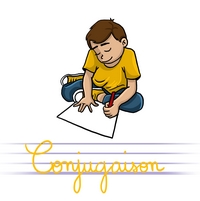 Le passé composé conjugué avec l’auxiliaire avoir.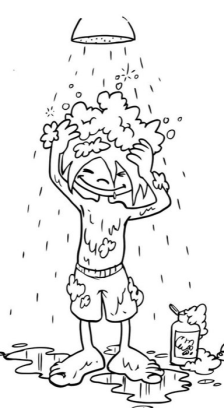 ❶Souligne les verbes qui sont conjugués au passé composé de l’indicatif.il a perdu   -   nous chantons     -  vous avez fini      - tu changeras    -    nous avons marché   -    j’ai reçu   -   il se lave     -    vous avez observé    -     elle écrivait   - vous finissez   - tu as eu -❷ Complète avec l’auxiliaire avoir.  Souligne le participe-passé.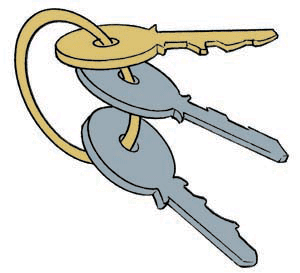 ❸Retrouve le participe passé de chaque verbe. ❹Ecris les  verbes au passé-composé.▪ (vouloir): Mon petit frère ..............................venir au cinéma.▪ (éclater): Ils     ...................................    de rire à l'arrivée du clown.                                                                       ▪  (agir): Vous  ............................. avec courage.                                                                                                                 ▪ (mettre): Nous   .......................... nos affaires à leur place.                                                                             ▪ (boire): Tu (ne...pas) ...................... ton verre de lait.                                                                                   ▪ (pouvoir): J’ ....................   enfin m’endormir.  ▪  (conduire) : Elle  ............................... toute la nuit.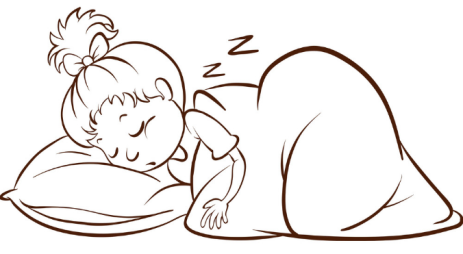 ❺Ecris une phrase au passé composé avec les verbes :      prendre    -     traverser.________________________________________________________________________________________Vous  .......    retrouvé vos clefs.Les renards ....... sauté  sur lesmulots.J’  .....  franchi la ligne d’arrivée.Tu .....  lu ce livre en entier.Nous  ......    voulu l’aider.   On  l’..... cherché toute la nuit.Alice .....passé son examen.Elles .....   été sages.dormir :       Nous avons dorm..... courir :         J’ai cour ...oublier :       Vous avez oubli....aboyer :      Marinette a aboy.... écrire : Mon père a écri..... au directeur.             applaudir : Elles ont applaud.... .